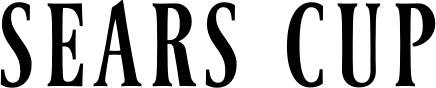 May 12th to 14th, 2017The Sears Cup is the Boston Tennis & Racquet Club’s flagship event.Athletic events include:Court Tennis Doubles – 5 divisions divided by handicap; matches played levelRacquets Singles – Two divisions based on levelRacquets Doubles – One divisionSquash – 4 divisions based on US Squash rating (A – 5.5, B – 4.5, C – 3.5, D – 2.5)Hardball Squash – One divisionYou may enter up to 3 draws and will be guaranteed at least two matches in each event.Entry fee is $225. This includes one athletic event, marking, court fees, trophies, commemorative gift, Friday and Saturday night social events, continental breakfast Saturday and Sunday, and lunch Saturday. Additional athletic events are $30 per event.DUE TO THE ANTICIPATED SIZE OF THE DRAW YOU MUST BE READY TO PLAY FRIDAY MORNINGAll entry forms must be completed and returned to Tony Hollins on Tony.Hollins@TandR.org.CLOSING DATE IS FRIDAY, MAY 5th AT NOONSears Cup 2017, May 12th - 14thSears Cup 2017, May 12th - 14thSears Cup 2017, May 12th - 14thSears Cup 2017, May 12th - 14thSears Cup 2017, May 12th - 14thSears Cup 2017, May 12th - 14thSears Cup 2017, May 12th - 14thSears Cup 2017, May 12th - 14thName:Name:Name:Name:Name:Name:Name:Name:Street Address:Street Address:Street Address:Street Address:Street Address:Street Address:Street Address:Street Address:City:City:City:City:State:State:ZIP:ZIP:Phone:Phone:Phone:Phone:E-mail:E-mail:E-mail:E-mail:Athletics - First event included in entry fee; every additional is $30Athletics - First event included in entry fee; every additional is $30Athletics - First event included in entry fee; every additional is $30Athletics - First event included in entry fee; every additional is $30Athletics - First event included in entry fee; every additional is $30Athletics - First event included in entry fee; every additional is $30Athletics - First event included in entry fee; every additional is $30Athletics - First event included in entry fee; every additional is $30Court Tennis DoublesYes / NoH'cap:Partner's name (if known):Partner's name (if known):Partner's name (if known):Partner's name (if known):Partner's name (if known):Racquets SinglesYes / NoA division / B divisionRacquets DoublesYes / NoPartner's name (if known):Partner's name (if known):Partner's name (if known):Partner's name (if known):Partner's name (if known):SquashYes / NoRating:Hardball SquashYes / NoBilling information:Billing information:Billing information:Billing information:Billing information:Billing information:Billing information:Billing information:Club Affiliation:Club Affiliation:Club Affiliation:Club Affiliation:Club Affiliation:Club Affiliation:Club Affiliation:Club Affiliation:Payment Type:                 Check             Credit Card           Club Billing (US Based Clubs only)Payment Type:                 Check             Credit Card           Club Billing (US Based Clubs only)Payment Type:                 Check             Credit Card           Club Billing (US Based Clubs only)Payment Type:                 Check             Credit Card           Club Billing (US Based Clubs only)Payment Type:                 Check             Credit Card           Club Billing (US Based Clubs only)Payment Type:                 Check             Credit Card           Club Billing (US Based Clubs only)Payment Type:                 Check             Credit Card           Club Billing (US Based Clubs only)Payment Type:                 Check             Credit Card           Club Billing (US Based Clubs only)(If Card)  Credit Card Type:(If Card)  Credit Card Type:Name on card:Name on card:Name on card:Name on card:Name on card:Name on card:Card Number:Card Number:Expiration:Expiration:Expiration:Expiration:Expiration:Expiration:Billing Address: (leave blank if same as above)Billing Address: (leave blank if same as above)City:City:City:City:State:State:ZIP:ZIP: